Ticketing and opening hoursWhat are the dates for the exhibition?Clarice Beckett—Atmosphere will be on display at Geelong Gallery from Saturday 1 April to Sunday 9 July 2023. Geelong Gallery is closed Good Friday, 7 April 2023. What are the hours of the exhibition?  Daily from 10.00am – 5.00pm. Exhibition tickets are sold for 20 minute entry intervals.   You may stay in the exhibition gallery for as long as you wish, unless we reach capacity.Why do I need to buy tickets for a specific time?Timed tickets ensure our visitors have the chance to view the exhibition comfortably whilst avoiding long queues and waiting times. Where can I buy tickets?Tickets can be purchased online by visiting geelonggallery.org.au.Tickets can also be purchased in person at Geelong Gallery’s Visitor Services desk.If you are experience any problems booking online, please call Geelong Gallery’s Visitor Services team on 03 5229 3645.Can I buy tickets to the exhibition on the day?geelonggallery.org.au/whats-on/exhibitions/upcoming/clarice-beckett-atmosphereIf is a session is listed as ‘Sold out’ online, a small number of tickets will be for sale on the day at the Visitor services desk Are there pass-outs?There are no pass-outs. Tickets are valid for entry at the booked session time (on the hour, 20 minutes    past the hour, 40 minutes past the hour). You can stay in the exhibition as long as you like, however to    adhere to safe capacity levels, re-entry will not be permitted.How much do tickets cost?Adult	$20.00Concession	$15.00*Members	$12.50**Children (5–15 years)	$9.00Children under 5	FreeFamily	$50.00***Group (over 10)	$17.50Companion Card holders	FreeSeniors discount (concession price) is available on Tuesday only.*Concession tickets are valid for full-time students aged over 15 years (includes highschool, TAFE, University and international students, upon presentation of a valid student card), Pension card holders, Healthcare card holders and Veterans Affairs card holders (DVA gold card).**Members tickets are valid for Geelong Gallery members, in addition to members of the following galleries: Art Gallery of New South Wales (AGNSW), Art Gallery of South Australia (AGSA), Art Gallery of Western Australia (AGWA), Ballarat Art Gallery, Benalla Art Gallery, Bendigo Art Gallery, East Gippsland Art Gallery, Gippsland Art Gallery, Hamilton Art Gallery, Horsham Regional Art Gallery, Mornington Peninsula Regional Art Gallery, Murray Albury Museum of Art, Museum and Art Gallery of Northern Territory (MAGNT), Museum of Contemporary Art (MCA), National Gallery of Australia (NGA), National Gallery of Victoria (NGV), National Portrait Gallery (NPG), Queensland Art Gallery/ Gallery of Modern Art (QAGOMA), Shepparton Art Museum, Tasmanian Museum and Art Gallery (TMAG), Wangaratta Art Gallery, Warrnambool Art Gallery*** Valid for two adults and two children under 15.
How do I get there?Geelong Gallery is located on Johnstone Park. The entrance is at 55 Little Malop Street, in Geelong’s arts precinct.BY TRAINA 3-minute walk through Johnstone Park or up Fenwick Street from Geelong Railway Station. BY CAR60 minutes from Melbourne CBD.BY BUSPTV runs buses throughout the Geelong region including the Bellarine Peninsula, Golden Plains and Surf Coast. The main terminals for buses are Geelong Railway Station and the Moorabool Street Bus Interchange, between Ryrie Street and Malop Street. Both depots are a 5 minute walk to Geelong Gallery.BY FERRYPort Phillip Ferries operates fast passenger ferry services from Docklands to Geelong daily. Geelong Gallery is a 15-minute walk through Central Geelong from Steampacket Pier. Book your Port Phillip Ferries and Clarice Beckett—Atmosphere ticket package via portphillipferries.com.au/packages/clarice-beckett/Is parking available?Ticketed and time limited street parking is available nearby to Geelong Gallery. Disabled car parking can be found on Little Malop Street near to the entrance of the Gallery. Additional car parking can be found in the Civic Centre car park located off Gheringhap Street.Street parking is free on weekends. Time-limits apply.Is Public Transport nearby?Geelong Gallery is located within a 3 minute walk to Geelong Station. Local and regional V/Line trains and buses are available from Geelong Station or the Moorabool Street bus interchange.Are group bookings available?Community groups, social groups and groups of friends over 10 people are asked to purchase their tickets by contacting Geelong Gallery Visitor Services on 03 5229 3645 or info@ geelonggallery.org.auTickets for groups over 10 are priced at $17.50 per person. Please note, groups can only take advantage of one discount. No further discounts apply.Are family tickets available?Family tickets are available for $50.00 for two adults and two children (under 15 years of age). Any additional children will be charged at $9.00 per child.Who can purchase concession or member tickets?The following definitions apply to ticketing categories. Appropriate ID may be required on entry or at the time of purchase.Concession tickets are valid for:Full time students aged over 15 years of age, includes high school, TAFE, University and international students, upon presentation of a valid student cardPension card holdersHealthcare card holdersVeterans Affairs card holders (DVA gold card) Member tickets are valid for:Geelong Gallery membersArt Gallery of New South Wales (AGNSW), Art Gallery of South Australia (AGSA), Art Gallery of Western Australia (AGWA), Ballarat Art Gallery, Benalla Art Gallery, Bendigo Art Gallery, East Gippsland Art Gallery, Gippsland Art Gallery, Hamilton Art Gallery, Horsham Regional Art Gallery, Mornington Peninsula Regional Art Gallery, Murray Albury Museum of Art, Museum and Art Gallery of Northern Territory (MAGNT), Museum of Contemporary Art (MCA), National Gallery of Australia (NGA), National Gallery of Victoria (NGV), National Portrait Gallery (NPG), Queensland Art Gallery/ Gallery of Modern Art (QAGOMA), Shepparton Art Museum, Tasmanian Museum and Art Gallery (TMAG), Wangaratta Art Gallery, Warrnambool Art GalleryIs a seniors discount available?Seniors discounts are available on Tuesdays, for entry at a concession price ($15.00).All other days of the week (including weekends) visitors holding a seniors card will require an Adult ticket ($20.00) for valid entry.Do companion card holders receive free entry?A carer or person who supports a visitor with a disability or frailty is admitted free upon presentation of a companion card. Please see staff at the Geelong Gallery Visitor Services desk to present a companion card along with the person you are visiting with to receive a complimentary ticket.The visitor you are assisting will require a valid concession ticketDo Geelong Gallery members receive any benefits?Geelong Gallery members receive discounted entry to Clarice Beckett—Atmosphere  ($12.50), upon presentation of a valid Geelong Gallery Membership. Members also receive 10% discount on all purchases in the Geelong Gallery Store, excluding books. To become a Geelong Gallery member visit geelonggallery.org.au/support/membership or sign up at the Geelong Gallery Visitor Services desk. Is there a restriction on how long I can spend in the exhibition?You can remain in the exhibition for as long as you like during normal opening hours (10.00am–5.00pm) although Geelong Gallery reserves the right to limit entry based on the capacity of the venue. Pass outs to the exhibition are not available. Do I need a ticket for the rest of the Gallery?No, access to Geelong Gallery’s collection display is free, as well as entry to the concurrent exhibition, Back to Back Theatre—Portrait. Can I exchange my tickets for another date if due to unforeseen circumstances I cannot make the original booking date?Tickets are non-refundable and cannot be exchanged. However, if you experience exceptional circumstances on or just before the day of your visit, please contact Geelong Gallery Visitor services desk (03 5229 3645 or info@geelonggallery.org.au) and our staff will gladly assist.Can someone else use a ticket I bought?Tickets can be transferred by inquiring to the Visitor Services team on 03 5229 3645 or info@geelonggallery.org.au.Who is TryBooking and why do I need to provide personal details online?Online ticket sales for Clarice Beckett—Atmosphere are hosted by TryBooking, an Australian ticketing management system. Some basic personal information is required when purchasing tickets to ensure Geelong Gallery can manage your booking and any follow-up required. Ticket purchases are subject to booking fees.
I pre-purchased a copy of the Clarice Beckett—Atmosphere catalogue. How to I collect my copy?Pre-purchased catalogues can be collected from the Visitor Services desk on the day of your visit, by presenting your valid pre-paid catalogue ticket (issued along with your exhibition tickets). Pre-purchased catalogues cannot be collected prior to the date listed on your ticket, and must be collected in person. Should you wish to have a catalogue posted to you, please purchase your copy through our online Gallery Store: https://geelong-gallery.myshopify.com/ or call our Visitor Services team to purchase over the phone on 03 5229 3645. Catalogues will be posted after 1 April 2023.I was not able to pre-purchase a copy of the Clarice Beckett—Atmosphere catalogue, where can I buy one?Limited copies of the catalogue are available for pre-purchase online. If you were not able to pre-purchase a copy, catalogues will be available for purchase in the Geelong Gallery Store, and online: https://geelong-gallery.myshopify.com/
Schools and education groups	  Are school bookings available?Education groups for students from Foundation to Tertiary levels can be booked by contacting Geelong Gallery Visitor Services desk on 03 5229 3645 or info@geelonggallery.org.auEducation groups are encouraged to visit the gallery between the hours of 10.00am to 12.00pm, or 1.00pm to 2.00pm if feasible, however Geelong Gallery remains flexible to visits outside of these times. Education groups can choose from two Gallery visit options— Self-guided	$9.00 per studentGuided tour	$10.00 per studentEducation bookings include up to two Educators free of charge. Any additional educators or parents attending with a school groups will be charged at $12.50 each. Please note that Geelong Gallery requires visiting school groups to have a ratio of one teacher to every 10 students.Is there a maximum number of students per visit?Geelong Gallery requests that education groups are no larger than 25 students per booking. Large groups are divided and will explore the Gallery in separate, smaller groups. Please speak to Geelong Gallery Visitor Services if you wish to bring a larger group.What does a Guided tour include?Education groups electing a Guided tour with an educator will receive entry into Clarice Beckett--Atmosphere and a guided tour in the exhibition space, followed by use of the Learn Space.Fully subsidised student exhibition entry and busing is available for low SES, SFO and regional schools. For details, please contact info@geelonggallery.org.au.Can students bring their backpacks?Cloaking is limited—please only bring what is required for your visit. All backpacks and large bags must be cloaked. School groups are encouraged to leave bags on the bus or at School, please speak with a Geelong Gallery Learn bookings officer to discuss cloaking arrangements. 
AccessFacilities
Is the Geelong Gallery fully accessible?Yes, all Gallery spaces are fully accessible for those using a walking frame or wheelchair. Wheelchair access toilets are located on the lower level of the Gallery. Please refer to our pre—visit information for further information on accessibility. geelonggallery.org.au/visitAre wheelchairs available for loan?Wheelchairs are available for loan without charge. Pre-booking is recommended by calling Geelong Gallery Visitor Services desk on 05 5229 3645 or sending an email to info@geelonggallery.org.au.Are Access bookings available for people with limited mobility, vision, or hearing impairment or intellectual disabilities?Special access visits will be available during Clarice Beckett—Atmosphere. Booking times are between 9:30am and 10.00am on Tuesdays and Thursday and can be booked through our Visitor Services team.For further information about access times or to book, please contact our Visitor Services team at info@geelonggallery.org.au.Where are the toilets?All-Gender, wheelchair access, baby change, female and male toilets can be found on the lower level of Geelong Gallery. There are additional public toilets available within the Geelong Library & Heritage Centre just next door and facing Johnstone Park. Is cloaking provided at the Geelong Gallery?Cloaking is available at the Visitor Service desk. Is there seating in the Geelong Gallery?Banquettes and seating are provided within the Gallery. Additional portable seating is available on request from the Visitor Services desk.

Geelong Gallery entry policies	  
Are food and drinks permitted in the exhibition?Food and drinks are not permitted through the Gallery spaces. Cloaking cannot accommodate loose    food and drink, please ensure that any such items are either finished prior to yourvisit to the Gallery, or are enclosed appropriately within a bag should you wish to cloak your belongings.Are backpacks, umbrellas and large bags permitted in the exhibition?Backpacks, umbrellas of all sizes and large bags are not permitted within any Gallery room. We ask      that you cloak these items at the Visitor Services desk   Is photography permitted in the exhibition?Yes, unless otherwise sign-posted, photography is permitted without a flash. The use of a Selfie-stick or tripod is prohibited.Please tag your photos with #Beckett #GeelongGallery Can I use a pram, stroller, walking frame or wheelchair in the exhibition?Prams and strollers can be taken into the exhibition, however please be mindful that space will be limited at all times.Walking frames and wheelchairs can also be brought into the Gallery.Is there a program of events?For details about Geelong Gallery programs in connection with Clarice Beckett—Atmosphere, visit geelonggallery.org.au/whats-on/eventsCan I see this exhibition elsewhere in Australia?Clarice Beckett—Atmosphere is a Geelong Gallery exhibition, and will only be showing at Geelong Gallery. My questions hasn’t been answered here, how do I contact Geelong Gallery?Geelong Gallery’s Visitor Services team are available daily between 10.00am to 5.00pm to assist with any further questions. Please contact 05 5229 3645 or email info@geelonggallery.org.au.Further questionsClarice Beckett—AtmosphereSaturday 1 April to Sunday 9 July 2023, from 10am to 5pmTickets on sale now:geelonggallery.org.au/whats-on/exhibitions/upcoming/clarice-beckett-atmosphere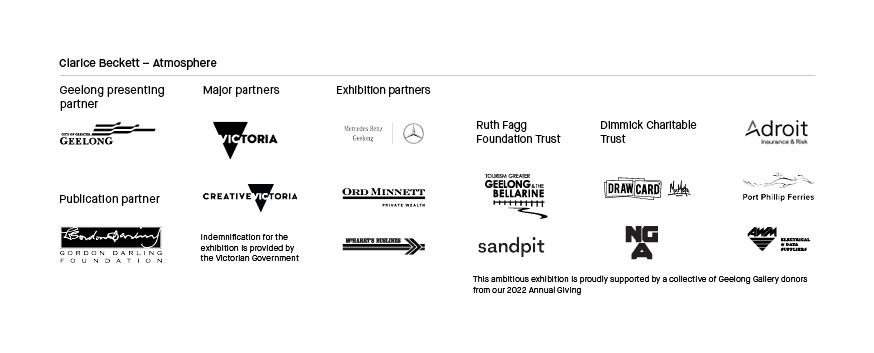 